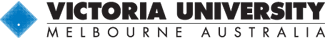 VICTORIA UNIVERSITYANIMAL ETHICS COMMITTEE (AEC)If the material is to be sourced from another approved AEC activity, please complete 1.6.1 to 1.6.3. If not, proceed to 2.1Please Note:  Digital signatures are acceptable with the exception of the Chief Investigator / Course Coordinator which must be an original signature.  The onus is on the Chief Investigator or Course/Unit Coordinator to ensure that all Associate Investigators or Teachers have read the application or revised application.Where required, copy and paste table for additional investigatorsTISSUE USE NOTIFICATION FORMImportant information for all applicants: All animal tissue use for any purpose other than food preparation at VU must be notified to the VU AECImportant information for all applicants: All animal tissue use for any purpose other than food preparation at VU must be notified to the VU AECA Tissue Notification form should be completed if only dead animals or tissues are used. If live animals are used, or animals are killed specifically for the purpose of research or teaching a full application to the AEC must be submitted and approved prior to use.Applicants are advised to follow the instructions highlighted in this form.Ensure all questions are appropriately answered in plain language. All applications must be signed and approved by all relevant parties. Applications will not be processed without appropriate approval.Ethical approval will only be finalised once an electronic copy, a signed original and a hard copy have been received by the AEEC.Please consider the environment, double sided copying is preferred.YOU ARE REMINDED THAT YOUR PROJECT MAY NOT COMMENCE WITHOUT FORMAL WRITTEN APPROVAL FROM THE APPROPRIATE ANIMAL RESEARCH ETHICS COMMITTEE.A Tissue Notification form should be completed if only dead animals or tissues are used. If live animals are used, or animals are killed specifically for the purpose of research or teaching a full application to the AEC must be submitted and approved prior to use.Applicants are advised to follow the instructions highlighted in this form.Ensure all questions are appropriately answered in plain language. All applications must be signed and approved by all relevant parties. Applications will not be processed without appropriate approval.Ethical approval will only be finalised once an electronic copy, a signed original and a hard copy have been received by the AEEC.Please consider the environment, double sided copying is preferred.YOU ARE REMINDED THAT YOUR PROJECT MAY NOT COMMENCE WITHOUT FORMAL WRITTEN APPROVAL FROM THE APPROPRIATE ANIMAL RESEARCH ETHICS COMMITTEE.Forwarding DetailsForwarding DetailsAll hard copy applications to be delivered to:The Victoria University Animal Ethics CommitteeResearch Services Victoria UniversityPO Box 14428 Melbourne VIC 8001Or deliver in person to:Research Strategy, Policy and InfrastructureResearch ServicesBuilding C, Room C302 Footscray Park campus.Electronic applications are to be forwarded to The Victoria University Animal  Ethics Committee:E-mail:  aeec@vu.edu.auSECTION 1 - ADMINISTRATION Project Title or Course/unit name and Number1.2 Chief Investigator or Course/Unit Coordinator1.2 Chief Investigator or Course/Unit CoordinatorName (Title, given name, family name)Department/CollegeTelephone NumberEmail1.3 Co-Investigator or other Teachers – Copy and paste as required1.3 Co-Investigator or other Teachers – Copy and paste as requiredName (Title, given name, family name)Department/CollegeTelephone NumberEmail1.4 Period of the Project or Teaching activity. You may request up to five years but are reminded that any changes in that period must be notified to the AEC 1.4 Period of the Project or Teaching activity. You may request up to five years but are reminded that any changes in that period must be notified to the AEC Date the project is due to commence:Date that tissue usage is expected to be completed:1.5 Animal material to be used(e.g. bovine heart, ovine liver, tissue samples and blood samples)      1.6  Source of animal materials – do not be so specific that it is difficult to comply – for example it is acceptable to state supermarket (e.g. butcher, museum or other research activity)      1.6.1 Chief Investigator or Course/Unit Coordinator from other AEC approved activity1.6.1 Chief Investigator or Course/Unit Coordinator from other AEC approved activityProject TitleAEETH NumberTitle and NameCollege/Department Phone Email1.6.2 Have you spoken with the Chief Investigator or Course/Unit Coordinator of the AEC approved activity to confirm access to the material is available and acceptable?1.6.2 Have you spoken with the Chief Investigator or Course/Unit Coordinator of the AEC approved activity to confirm access to the material is available and acceptable?Yes    /  No   Provide details      1.6.3 You must confirm with the Chief Investigator or Course Coordinator of the AEC approved activity that the animals will not be impacted on by the proposed use of tissue (e.g. their euthanasia is not held off or the method changed to suit your proposed use). Will the animals in the already approved project undergo an additional period of housing or any change to already approved activities as a result of your requirement for tissue use?1.6.3 You must confirm with the Chief Investigator or Course Coordinator of the AEC approved activity that the animals will not be impacted on by the proposed use of tissue (e.g. their euthanasia is not held off or the method changed to suit your proposed use). Will the animals in the already approved project undergo an additional period of housing or any change to already approved activities as a result of your requirement for tissue use?No   Yes    If there is a change to animal use due to the requirement to use tissue this must be approved by the AEC in a full application, this is not tissue use and this form is not the appropriate way to obtain approval from the AEC.Provide details      SECTION 2 - JUSTIFICATION FOR THE USE OF ANIMALS2.1 Summary of proposed activity and justification for animal tissue useProvide a brief summary, no more than 200 words, of the proposed activity and how the animal material will be used and why animal tissue use is necessary2.2 Location of proposed activity 2.2 Location of proposed activity Provide the specific location, including room number and certification status.Provide the specific location, including room number and certification status.All animal tissue will fall into a biological risk group. Has this location (s) been inspected and deemed appropriate for your sample?All animal tissue will fall into a biological risk group. Has this location (s) been inspected and deemed appropriate for your sample?Yes    No      Please justify   2.3 Where will animal material be stored during and after completion of the project? 2.3 Where will animal material be stored during and after completion of the project? During the project:Upon completion of the project:2.5 How will the animal material be disposed of? 2.6 In your opinion, are there any other ethical issues involved in the research or teaching activity? 2.6 In your opinion, are there any other ethical issues involved in the research or teaching activity? Yes    /  No   If yes, provide details      SECTION3 – INVESTIGATOR / TEACHER DECLARATIONSECTION3 – INVESTIGATOR / TEACHER DECLARATIONSECTION3 – INVESTIGATOR / TEACHER DECLARATIONSECTION3 – INVESTIGATOR / TEACHER DECLARATIONI hereby declare that:I am familiar with Part III of the Prevention of Cruelty to Animals Act 1986 (the Act), associated Regulations and the current version of the Australian Code for the Care and Use of Animals for Scientific Purposes (the Code) and accept the responsibilities detailed therein to the extent of my involvement in this project.I accept responsibility for the conduct of all procedures detailed in this application that I undertake, in accordance with the requirements of the Act, the Regulations and the Code and the Animal Ethics Committee.I am aware of and have read the Victoria University Animal Welfare PolicyI have undertaken VU AEC training, for those using animal tissue only and not named on full AEC applications the minimum training requirement is the introductory AEC course every three years. I hereby declare that:I am familiar with Part III of the Prevention of Cruelty to Animals Act 1986 (the Act), associated Regulations and the current version of the Australian Code for the Care and Use of Animals for Scientific Purposes (the Code) and accept the responsibilities detailed therein to the extent of my involvement in this project.I accept responsibility for the conduct of all procedures detailed in this application that I undertake, in accordance with the requirements of the Act, the Regulations and the Code and the Animal Ethics Committee.I am aware of and have read the Victoria University Animal Welfare PolicyI have undertaken VU AEC training, for those using animal tissue only and not named on full AEC applications the minimum training requirement is the introductory AEC course every three years. I hereby declare that:I am familiar with Part III of the Prevention of Cruelty to Animals Act 1986 (the Act), associated Regulations and the current version of the Australian Code for the Care and Use of Animals for Scientific Purposes (the Code) and accept the responsibilities detailed therein to the extent of my involvement in this project.I accept responsibility for the conduct of all procedures detailed in this application that I undertake, in accordance with the requirements of the Act, the Regulations and the Code and the Animal Ethics Committee.I am aware of and have read the Victoria University Animal Welfare PolicyI have undertaken VU AEC training, for those using animal tissue only and not named on full AEC applications the minimum training requirement is the introductory AEC course every three years. I hereby declare that:I am familiar with Part III of the Prevention of Cruelty to Animals Act 1986 (the Act), associated Regulations and the current version of the Australian Code for the Care and Use of Animals for Scientific Purposes (the Code) and accept the responsibilities detailed therein to the extent of my involvement in this project.I accept responsibility for the conduct of all procedures detailed in this application that I undertake, in accordance with the requirements of the Act, the Regulations and the Code and the Animal Ethics Committee.I am aware of and have read the Victoria University Animal Welfare PolicyI have undertaken VU AEC training, for those using animal tissue only and not named on full AEC applications the minimum training requirement is the introductory AEC course every three years. Chief Investigator NameChief Investigator SignatureDateAEC training dateCo-Investigator NameCo-Investigator SignatureDateAEC training dateSECTION 4- HEAD OF DEPARTMENT DECLARATIONSECTION 4- HEAD OF DEPARTMENT DECLARATIONSECTION 4- HEAD OF DEPARTMENT DECLARATIONI acknowledge that it is my responsibility to ensure that staff of the department and those working under their supervision who use animals for scientific purposes comply with the conditions laid down by:The Prevention of Cruelty to Animals Act 1986 and Regulations 1997;The current version of the Australian Code of Practice for the Care and Use of Animals for Scientific Purposes; andThe Animal Experimentation Ethics Committee.I certify that the animals required for this project can be provided at a standard consistent with the requirements of the Act, the Regulations, the Code and any other condition laid down by the Animal Ethics Committee and that approval of this project will not compromise the conditions under which other animals in the institution are held.I acknowledge that it is my responsibility to ensure that staff of the department and those working under their supervision who use animals for scientific purposes comply with the conditions laid down by:The Prevention of Cruelty to Animals Act 1986 and Regulations 1997;The current version of the Australian Code of Practice for the Care and Use of Animals for Scientific Purposes; andThe Animal Experimentation Ethics Committee.I certify that the animals required for this project can be provided at a standard consistent with the requirements of the Act, the Regulations, the Code and any other condition laid down by the Animal Ethics Committee and that approval of this project will not compromise the conditions under which other animals in the institution are held.I acknowledge that it is my responsibility to ensure that staff of the department and those working under their supervision who use animals for scientific purposes comply with the conditions laid down by:The Prevention of Cruelty to Animals Act 1986 and Regulations 1997;The current version of the Australian Code of Practice for the Care and Use of Animals for Scientific Purposes; andThe Animal Experimentation Ethics Committee.I certify that the animals required for this project can be provided at a standard consistent with the requirements of the Act, the Regulations, the Code and any other condition laid down by the Animal Ethics Committee and that approval of this project will not compromise the conditions under which other animals in the institution are held.Head of Department NameHead of Department SignatureDate